Publicado en   el 18/12/2015 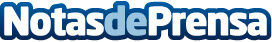 App para controlar tu móvil desde tu ordenadorDatos de contacto:Nota de prensa publicada en: https://www.notasdeprensa.es/app-para-controlar-tu-movil-desde-tu-ordenador Categorias: http://www.notasdeprensa.es